Výuka hry na kytaru - Lekce Z9 - Praktické radyAhoj kytaristi, dnes si vysvětlíme pár praktických věcí, které se Vám při hře na kytaru budou hodit.NehtyKe hře na kytaru je ideální, pokud nehty na ruce mačkající akordy (většinou levá) jsou ostříhané. Lépe se vám budou přitlačovat struny na hmatník. ¨Ruka brnkající a hrající na struny (většinou pravá) by měla mít nehty delší.ruka mačkající struny                               ruka brnkající na struny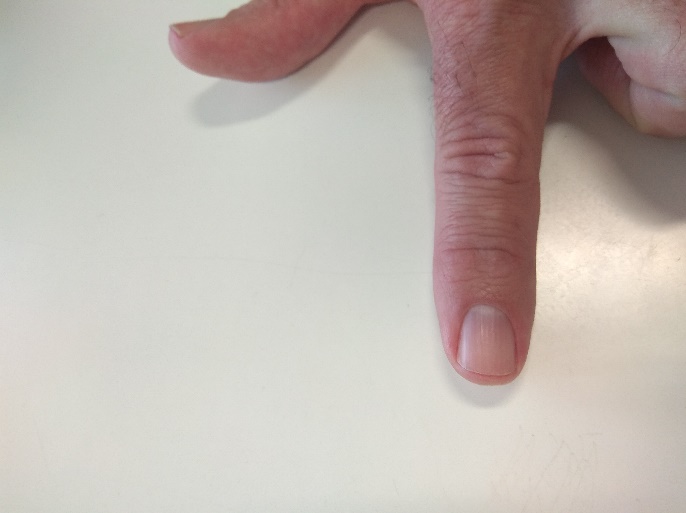 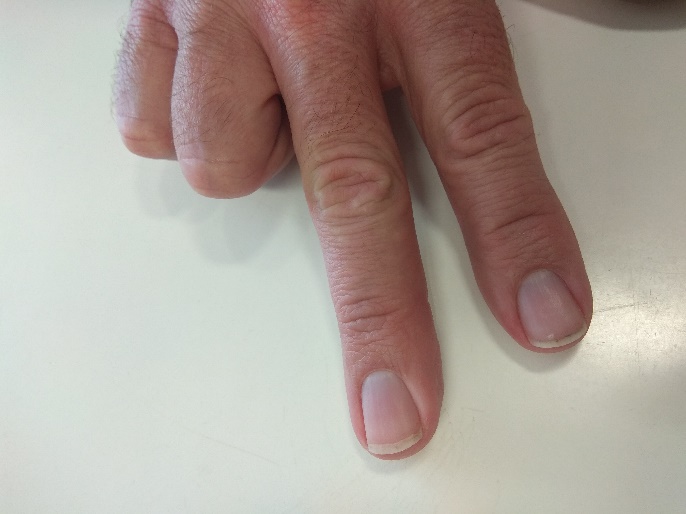 HraníMůže se zdát, že je těžší naučit se mačkat akordy než brnkat a hrát na kytaru. Ale opak je pravdou 😊. Naučené akordy se již nemění, ale rytmus písně může být pokaždé jiný. Podívejte se na video jednoho současného hudebníka „Pokáče“, který vám ukáže několik rytmů, jak hrát pravou rukou.https://www.youtube.com/watch?v=8Dvlb-R2UwULadění kytaryDoporučujeme použití ladičky, ovšem pozor, je potřeba si velmi pozorně přečíst návod k použití. Protože tuto lekci posíláme i pokročilým nabízím všem kytaristům, kteří mají v současnou chvíli problémy s naladěním kytary kontaktujte nás na email (pavel.hrdy@seznam.cz) a domluvíme si čas, kdy se sejdeme v DDM a kytaru vám naladíme.Pro připomenutí :) D – dur na 4 spodní struny (E1, H, G, D)A – dur na 5 spodních strun (všechny struny kromě E2)G – dur na všechny strunyC – dur na všechny strunyAmi na 5 spodních strun (všechny struny kromě E2)E - dur na všechny strunyEmi na všechny strunyD7 na 4 spodní strunyDmi na 4 spodní strunyH7 na všechny strunyZdravíme všechny naše pilné žáky a doufáme, že se už brzy uvidímePavel a Kristýna